Attachment -2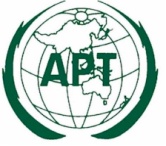 EBC-C Project on Promoting the Use of ICT for Achievement of 
Sustainable Development GoalsDate of Submission: __ __ /__ __/__ __( DD/MM/YY)Application FormAnnex 1Project SummaryAnnex 2 Expert/Staff’s Career BackgroundOne sheet for each expert Further information may be requested if deemed necessary.Annex 3 Overview of organization Please describe history, activities, facilities, number of employees and etc. of the organization involved in the proposed project. One sheet for each organization or attach brochures.Further information may be requested if deemed necessary.Applicant InformationApplicant InformationApplicant InformationApplicant Information(Country)(Name)(Organization/institution)(Position)(Tel) 	(Fax)(E-mail)(Country)(Name)(Organization/institution)(Position)(Tel) 	(Fax)(E-mail)(Country)(Name)(Organization/institution)(Position)(Tel) 	(Fax)(E-mail)(Country)(Name)(Organization/institution)(Position)(Tel) 	(Fax)(E-mail)(Country)(Name)(Organization/institution)(Position)(Tel) 	(Fax)(E-mail)(Country)(Name)(Organization/institution)(Position)(Tel) 	(Fax)(E-mail)Title of the projectTitle of the projectTitle of the projectTitle of the projectProject summaryProject summaryProject summaryProject summaryPlease describe this summary within about 20 lines here. As for the detail, please fill in the Annex 1.Please describe this summary within about 20 lines here. As for the detail, please fill in the Annex 1.Please describe this summary within about 20 lines here. As for the detail, please fill in the Annex 1.Please describe this summary within about 20 lines here. As for the detail, please fill in the Annex 1.Please describe this summary within about 20 lines here. As for the detail, please fill in the Annex 1.Please describe this summary within about 20 lines here. As for the detail, please fill in the Annex 1.4) Requested amount5) Duration of the research5) Duration of the research5) Duration of the research                         (USD)Please also fill in the accounting form.                         (USD)Please also fill in the accounting form.(                                         )(The project is to be concluded within 24 months from the date of notification of selection.)(                                         )(The project is to be concluded within 24 months from the date of notification of selection.)(                                         )(The project is to be concluded within 24 months from the date of notification of selection.)(                                         )(The project is to be concluded within 24 months from the date of notification of selection.)Cooperating expert/staffCooperating expert/staffCooperating expert/staffCooperating expert/staffPlease fill in the following information regarding experts/staffs to be involved in the project. As for their career and their organizations/institutions, please fill in the Annex 2 and the Annex 3 respectively.Please fill in the following information regarding experts/staffs to be involved in the project. As for their career and their organizations/institutions, please fill in the Annex 2 and the Annex 3 respectively.Please fill in the following information regarding experts/staffs to be involved in the project. As for their career and their organizations/institutions, please fill in the Annex 2 and the Annex 3 respectively.Please fill in the following information regarding experts/staffs to be involved in the project. As for their career and their organizations/institutions, please fill in the Annex 2 and the Annex 3 respectively.Please fill in the following information regarding experts/staffs to be involved in the project. As for their career and their organizations/institutions, please fill in the Annex 2 and the Annex 3 respectively.Please fill in the following information regarding experts/staffs to be involved in the project. As for their career and their organizations/institutions, please fill in the Annex 2 and the Annex 3 respectively.7) Contact Point Information7) Contact Point Information7) Contact Point InformationIf contact point is different from the applicant, please fill in follows.(Country)(Name)(Organization/institution)(Position)(Tel)	(Fax)(E-mail)If contact point is different from the applicant, please fill in follows.(Country)(Name)(Organization/institution)(Position)(Tel)	(Fax)(E-mail)If contact point is different from the applicant, please fill in follows.(Country)(Name)(Organization/institution)(Position)(Tel)	(Fax)(E-mail)If contact point is different from the applicant, please fill in follows.(Country)(Name)(Organization/institution)(Position)(Tel)	(Fax)(E-mail)If contact point is different from the applicant, please fill in follows.(Country)(Name)(Organization/institution)(Position)(Tel)	(Fax)(E-mail)If contact point is different from the applicant, please fill in follows.(Country)(Name)(Organization/institution)(Position)(Tel)	(Fax)(E-mail)8) Affirmation of the veracity of the information8) Affirmation of the veracity of the information8) Affirmation of the veracity of the information8) Affirmation of the veracity of the information8) Affirmation of the veracity of the information8) Affirmation of the veracity of the informationI hereby affirm that all information and description in this application form are true and correct. If this project is selected by the APT, I promise to implement it together with collaborating experts/staffs as mentioned in this application form and related documents based on the plan approved.	Date :        /           /          	(day)  (month)  (year)(Applicant’s name)__________________________________(Signature)________________________________________I hereby affirm that all information and description in this application form are true and correct. If this project is selected by the APT, I promise to implement it together with collaborating experts/staffs as mentioned in this application form and related documents based on the plan approved.	Date :        /           /          	(day)  (month)  (year)(Applicant’s name)__________________________________(Signature)________________________________________I hereby affirm that all information and description in this application form are true and correct. If this project is selected by the APT, I promise to implement it together with collaborating experts/staffs as mentioned in this application form and related documents based on the plan approved.	Date :        /           /          	(day)  (month)  (year)(Applicant’s name)__________________________________(Signature)________________________________________I hereby affirm that all information and description in this application form are true and correct. If this project is selected by the APT, I promise to implement it together with collaborating experts/staffs as mentioned in this application form and related documents based on the plan approved.	Date :        /           /          	(day)  (month)  (year)(Applicant’s name)__________________________________(Signature)________________________________________I hereby affirm that all information and description in this application form are true and correct. If this project is selected by the APT, I promise to implement it together with collaborating experts/staffs as mentioned in this application form and related documents based on the plan approved.	Date :        /           /          	(day)  (month)  (year)(Applicant’s name)__________________________________(Signature)________________________________________I hereby affirm that all information and description in this application form are true and correct. If this project is selected by the APT, I promise to implement it together with collaborating experts/staffs as mentioned in this application form and related documents based on the plan approved.	Date :        /           /          	(day)  (month)  (year)(Applicant’s name)__________________________________(Signature)________________________________________9) Endorsement of the Application9) Endorsement of the Application9) Endorsement of the Application9) Endorsement of the Application9) Endorsement of the Application9) Endorsement of the ApplicationThe foregoing application to the EBC-C Project on Promoting the Use of ICT for Achievement of Sustainable Development Goals is hereby endorsed by this administration.	Date :          /          /           	(day)  (month)  (year)(Name of Administration):________________________________(Title or Position) :_______________________________________(Name):_______________________________________________(Signature):____________________________________________The foregoing application to the EBC-C Project on Promoting the Use of ICT for Achievement of Sustainable Development Goals is hereby endorsed by this administration.	Date :          /          /           	(day)  (month)  (year)(Name of Administration):________________________________(Title or Position) :_______________________________________(Name):_______________________________________________(Signature):____________________________________________The foregoing application to the EBC-C Project on Promoting the Use of ICT for Achievement of Sustainable Development Goals is hereby endorsed by this administration.	Date :          /          /           	(day)  (month)  (year)(Name of Administration):________________________________(Title or Position) :_______________________________________(Name):_______________________________________________(Signature):____________________________________________The foregoing application to the EBC-C Project on Promoting the Use of ICT for Achievement of Sustainable Development Goals is hereby endorsed by this administration.	Date :          /          /           	(day)  (month)  (year)(Name of Administration):________________________________(Title or Position) :_______________________________________(Name):_______________________________________________(Signature):____________________________________________The foregoing application to the EBC-C Project on Promoting the Use of ICT for Achievement of Sustainable Development Goals is hereby endorsed by this administration.	Date :          /          /           	(day)  (month)  (year)(Name of Administration):________________________________(Title or Position) :_______________________________________(Name):_______________________________________________(Signature):____________________________________________The foregoing application to the EBC-C Project on Promoting the Use of ICT for Achievement of Sustainable Development Goals is hereby endorsed by this administration.	Date :          /          /           	(day)  (month)  (year)(Name of Administration):________________________________(Title or Position) :_______________________________________(Name):_______________________________________________(Signature):____________________________________________1) Please describe outline of the project- Objectives- Current status- Purpose of the project- Outline of the project (You may attach another sheet if necessary.)- Partner organizations/institutionsMilestone (significant phases of the project) Expected output-Financial support from the APT Members or other resources2)  Please describe the project implementation plan (schedule)in detail. (date, period, place, mission, etc.)NameOrganization/Institution(Title, position)　　　　　　　　　　　　　　　　　　　　　　　　　　　　　　　　　　　　　　　　　　　　　　　(Name)　　　　　　　　　　　　　　　　　　　　　　　　　　　　　　　　　　　　　　　　　　　　(Country)　　　　　　　　　　　　　　　　　　　　　　　　　　　　　　　　　　　　　　　　　　　(Website address: if not available, please attach a sheet describing the outline of the organization/institution in Annex 3.)(Title, position)　　　　　　　　　　　　　　　　　　　　　　　　　　　　　　　　　　　　　　　　　　　　　　　(Name)　　　　　　　　　　　　　　　　　　　　　　　　　　　　　　　　　　　　　　　　　　　　(Country)　　　　　　　　　　　　　　　　　　　　　　　　　　　　　　　　　　　　　　　　　　　(Website address: if not available, please attach a sheet describing the outline of the organization/institution in Annex 3.)(Title, position)　　　　　　　　　　　　　　　　　　　　　　　　　　　　　　　　　　　　　　　　　　　　　　　(Name)　　　　　　　　　　　　　　　　　　　　　　　　　　　　　　　　　　　　　　　　　　　　(Country)　　　　　　　　　　　　　　　　　　　　　　　　　　　　　　　　　　　　　　　　　　　(Website address: if not available, please attach a sheet describing the outline of the organization/institution in Annex 3.)(Title, position)　　　　　　　　　　　　　　　　　　　　　　　　　　　　　　　　　　　　　　　　　　　　　　　(Name)　　　　　　　　　　　　　　　　　　　　　　　　　　　　　　　　　　　　　　　　　　　　(Country)　　　　　　　　　　　　　　　　　　　　　　　　　　　　　　　　　　　　　　　　　　　(Website address: if not available, please attach a sheet describing the outline of the organization/institution in Annex 3.)(Title, position)　　　　　　　　　　　　　　　　　　　　　　　　　　　　　　　　　　　　　　　　　　　　　　　(Name)　　　　　　　　　　　　　　　　　　　　　　　　　　　　　　　　　　　　　　　　　　　　(Country)　　　　　　　　　　　　　　　　　　　　　　　　　　　　　　　　　　　　　　　　　　　(Website address: if not available, please attach a sheet describing the outline of the organization/institution in Annex 3.)(Title, position)　　　　　　　　　　　　　　　　　　　　　　　　　　　　　　　　　　　　　　　　　　　　　　　(Name)　　　　　　　　　　　　　　　　　　　　　　　　　　　　　　　　　　　　　　　　　　　　(Country)　　　　　　　　　　　　　　　　　　　　　　　　　　　　　　　　　　　　　　　　　　　(Website address: if not available, please attach a sheet describing the outline of the organization/institution in Annex 3.)(Title, position)　　　　　　　　　　　　　　　　　　　　　　　　　　　　　　　　　　　　　　　　　　　　　　　(Name)　　　　　　　　　　　　　　　　　　　　　　　　　　　　　　　　　　　　　　　　　　　　(Country)　　　　　　　　　　　　　　　　　　　　　　　　　　　　　　　　　　　　　　　　　　　(Website address: if not available, please attach a sheet describing the outline of the organization/institution in Annex 3.)Date of birthDate of birthSexSexEducationEducation(University/Institution)　　　　　　　　　　　　　　　　　　　　　　　　　　　　　　　　　　　　　(Degree)　　　　　　　　　　　　　　　　　　　　　　　　　　　　　　　　　　　　　　　　　　(Date of acquisition)　　　　　　　　　　　　　　　　　　　　　　　　　　　　　　　　　　　　(Major)　　　　　　　　　　　　　　　　　　　　　　　　　　　　　　　　　　　　　　　　　　　(University/Institution)　　　　　　　　　　　　　　　　　　　　　　　　　　　　　　　　　　　　　(Degree)　　　　　　　　　　　　　　　　　　　　　　　　　　　　　　　　　　　　　　　　　　(Date of acquisition)　　　　　　　　　　　　　　　　　　　　　　　　　　　　　　　　　　　　(Major)　　　　　　　　　　　　　　　　　　　　　　　　　　　　　　　　　　　　　　　　　　　(University/Institution)　　　　　　　　　　　　　　　　　　　　　　　　　　　　　　　　　　　　　(Degree)　　　　　　　　　　　　　　　　　　　　　　　　　　　　　　　　　　　　　　　　　　(Date of acquisition)　　　　　　　　　　　　　　　　　　　　　　　　　　　　　　　　　　　　(Major)　　　　　　　　　　　　　　　　　　　　　　　　　　　　　　　　　　　　　　　　　　　(University/Institution)　　　　　　　　　　　　　　　　　　　　　　　　　　　　　　　　　　　　　(Degree)　　　　　　　　　　　　　　　　　　　　　　　　　　　　　　　　　　　　　　　　　　(Date of acquisition)　　　　　　　　　　　　　　　　　　　　　　　　　　　　　　　　　　　　(Major)　　　　　　　　　　　　　　　　　　　　　　　　　　　　　　　　　　　　　　　　　　　(University/Institution)　　　　　　　　　　　　　　　　　　　　　　　　　　　　　　　　　　　　　(Degree)　　　　　　　　　　　　　　　　　　　　　　　　　　　　　　　　　　　　　　　　　　(Date of acquisition)　　　　　　　　　　　　　　　　　　　　　　　　　　　　　　　　　　　　(Major)　　　　　　　　　　　　　　　　　　　　　　　　　　　　　　　　　　　　　　　　　　　(University/Institution)　　　　　　　　　　　　　　　　　　　　　　　　　　　　　　　　　　　　　(Degree)　　　　　　　　　　　　　　　　　　　　　　　　　　　　　　　　　　　　　　　　　　(Date of acquisition)　　　　　　　　　　　　　　　　　　　　　　　　　　　　　　　　　　　　(Major)　　　　　　　　　　　　　　　　　　　　　　　　　　　　　　　　　　　　　　　　　　　(University/Institution)　　　　　　　　　　　　　　　　　　　　　　　　　　　　　　　　　　　　　(Degree)　　　　　　　　　　　　　　　　　　　　　　　　　　　　　　　　　　　　　　　　　　(Date of acquisition)　　　　　　　　　　　　　　　　　　　　　　　　　　　　　　　　　　　　(Major)　　　　　　　　　　　　　　　　　　　　　　　　　　　　　　　　　　　　　　　　　　　Employment RecordEmployment RecordEmployment RecordExperiences related to the ICT projects. You may attach other sheets if necessaryExperiences related to the ICT projects. You may attach other sheets if necessaryExperiences related to the ICT projects. You may attach other sheets if necessaryExperiences related to the ICT projects. You may attach other sheets if necessaryExperiences related to the ICT projects. You may attach other sheets if necessary(Project title)　　　　　　　　　　　　　　　　　　　　　　　　　　　　　　　　　　　　　　　　　　　　　　(Location)　　　　　　　　　　　　　　　　　　　　　　　　　　　　　　　　　　　　　(Duration)　　　　　　　　　　　　　　　　　　　　　　　　　　　　　　　　　　　　　　(Outline)　　　　(Project title)　　　　　　　　　　　　　　　　　　　　　　　　　　　　　　　　　　　　　　　　　　　　　　(Location)　　　　　　　　　　　　　　　　　　　　　　　　　　　　　　　　　　　　　(Duration)　　　　　　　　　　　　　　　　　　　　　　　　　　　　　　　　　　　　　　(Outline)　　　　(Project title)　　　　　　　　　　　　　　　　　　　　　　　　　　　　　　　　　　　　　　　　　　　　　　(Location)　　　　　　　　　　　　　　　　　　　　　　　　　　　　　　　　　　　　　(Duration)　　　　　　　　　　　　　　　　　　　　　　　　　　　　　　　　　　　　　　(Outline)　　　　(Project title)　　　　　　　　　　　　　　　　　　　　　　　　　　　　　　　　　　　　　　　　　　　　　　(Location)　　　　　　　　　　　　　　　　　　　　　　　　　　　　　　　　　　　　　(Duration)　　　　　　　　　　　　　　　　　　　　　　　　　　　　　　　　　　　　　　(Outline)　　　　(Project title)　　　　　　　　　　　　　　　　　　　　　　　　　　　　　　　　　　　　　　　　　　　　　　(Location)　　　　　　　　　　　　　　　　　　　　　　　　　　　　　　　　　　　　　(Duration)　　　　　　　　　　　　　　　　　　　　　　　　　　　　　　　　　　　　　　(Outline)　　　　(Project title)　　　　　　　　　　　　　　　　　　　　　　　　　　　　　　　　　　　　　　　　　　　　　　(Location)　　　　　　　　　　　　　　　　　　　　　　　　　　　　　　　　　　　　　(Duration)　　　　　　　　　　　　　　　　　　　　　　　　　　　　　　　　　　　　　　(Outline)　　　　(Project title)　　　　　　　　　　　　　　　　　　　　　　　　　　　　　　　　　　　　　　　　　　　　　　(Location)　　　　　　　　　　　　　　　　　　　　　　　　　　　　　　　　　　　　　(Duration)　　　　　　　　　　　　　　　　　　　　　　　　　　　　　　　　　　　　　　(Outline)　　　　(Country): _______________________________________________(Name of organization/ institution): _____________________________________________________